.Start after 32 count intro (approx. 18secs) – 114bpm – 3mins 18secsMusic Available: Amazon[1-8] Fwd skate R/L, R fwd shuffle, L fwd, ¼ R Monterey, L side point[9-16] Weave R 2, L behind-side-cross, ½ L hinge, R cross shuffle[17-24] L side rock/recover turning ¼ L, L coaster, R fwd, ½ L pivot turn, ½ L shuffleWALL 3 TAG/RESTART: During wall 3 which starts facing back wall dance the first 22 counts which will take you to the back wall, and add the following 2 count tag – step R forward, step L forward – and restart the dance.[25-32] Walk back 2, L touch back, ½ L reverse turn, R fwd, ¼ L pivot turn, R cross shuffle[33-40] L side rock/recover, L behind-side-cross, R side rock/recover, R back rock/recoverWALL 6 TAG: At the end of wall 6, you will be facing the left side wall. Add the following 4 count tag to bring you back to FRONT WALL – Step R forward, pivot ½ left, step R forward, pivot ¼ left – and start the dance again.END: On wall 9, facing back wall, dance first 16 counts which leaves you facing R side wall. Turn ¼ L and step L forward to face front wall.Tel: 01462 735778 Email: info@thedancefactoryuk.co.uk Website: www.thedancefactoryuk.co.ukElectric Rodeo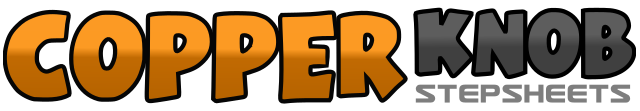 .......Count:40Wall:4Level:Intermediate.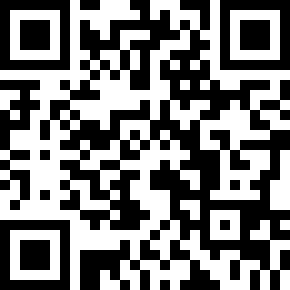 Choreographer:Alison Metelnick (UK) & Peter Metelnick (UK) - November 2017Alison Metelnick (UK) & Peter Metelnick (UK) - November 2017Alison Metelnick (UK) & Peter Metelnick (UK) - November 2017Alison Metelnick (UK) & Peter Metelnick (UK) - November 2017Alison Metelnick (UK) & Peter Metelnick (UK) - November 2017.Music:Electric Rodeo - MidlandElectric Rodeo - MidlandElectric Rodeo - MidlandElectric Rodeo - MidlandElectric Rodeo - Midland........1-2Skate R forward, skate L forward3&4Step R forward, step L together, step R forward5-8Step L forward, point R side, turning ¼ right stepping R together, point L side (3 o’clock)1-2Cross step L over R, step R side3&4Cross step L behind R, step R side, cross step L over R5-6Turning ¼ left step R back, turning ¼ left step L side (9 o’clock)7&8Cross step R over L, step L side, cross step R over L1-2Rock L side, recover weight on R turning ¼ left (6 o’clock)3&4Step L back, step R together, step L forward5-6Step R forward, pivot ½ left (12 o’clock)7&8Turning ½ left step R back, step L together, step R back (6 o’clock)1-2Step L back, step R back3-4Touch L back, turning ½ left step down (12 o’clock)5-6Step R forward, pivot ¼ left (9 o’clock)7&8Cross step R over L, step L side, cross step R over L1-2Rock L side, recover weight on R3&4Cross step L behind R, step R side, cross step L over R5-8Rock R side, recover weight on L, rock R back, recover weight on L1-2Step R forward, pivot ½ left (3 o’clock)3-4Step R forward, pivot ¼ left (12 o’clock)